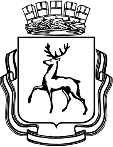 АДМИНИСТРАЦИЯ ГОРОДА НИЖНЕГО НОВГОРОДАМуниципальное бюджетное общеобразовательное учреждение«Школа № 60»                                                             П Р И К А З17.04.2020                                                                                                  № 051-оО внесении изменений в приказ № 050-о от 06.04.2020 «О мерах по реализации Указа Президента Российской Федерации от 02.04.2020 № 239 «О мерах по обеспечению санитарно-эпидемиологического благополучия населения на территории Российской Федерации в связи с распространением новой коронавирусной инфекции (COVID-19)»	В соответствии с приказом департамента образования администрации города Нижнего Новгорода «О внесении изменений в приказ от 05.04.2020 № 213 «О мерах по реализации Указа Президента Российской Федерации от 02.04.2020 № 239 «О мерах по обеспечению санитарно-эпидемиологического благополучия населения на территории Российской Федерации в связи с распространением новой коронавирусной инфекции (COVID-19), в целях реализации дополнительных общеобразовательных общеразвивающих программ в 2019-2020 учебном годуПРИКАЗЫВАЮ:Внести в приказ № 050-о от 06.04.2020 «О мерах по реализации Указа Президента Российской Федерации от 02.04.2020 № 239 «О мерах по обеспечению санитарно-эпидемиологического благополучия населения на территории Российской Федерации в связи с распространением новой коронавирусной инфекции (COVID-19)» (далее – Приказ) следующие изменения:Пункт 1 Приказа изложить в следующей редакции: «1. Заместителям директора Чесноковой И.Н., Гладковой О.А., Клевковой А.Ю., Мартиловой Л.В.: Обеспечить реализацию основных общеобразовательных программ начального общего, основного общего, среднего общего образования с применением электронного обучения и дистанционных образовательных технологий с 6 апреля 2020 года и до особого распоряжения.Обеспечить реализацию дополнительных общеобразовательных общеразвивающих программ с применением электронного обучения и дистанционных образовательных технологий с 17 апреля 2020 года и до особого распоряжения.»    1.2.  Пункт 2 Приказа изложить в следующей редакции:                  «2. Заместителю директора Мартиловой Л.В.:                   2.1. Довести до сведения классных руководителей информацию о реализации основных общеобразовательных программ начального общего, основного общего, среднего общего образования с применением электронного обучения и дистанционных образовательных технологий с 6 апреля 2020 года и до особого распоряжения.                   2.2. Довести до сведения классных руководителей и педагогов дополнительного образования информацию о реализации дополнительных общеобразовательных общеразвивающих программ с применением электронного обучения и дистанционных образовательных технологий с 17 апреля 2020 года и до особого распоряжения.                   2.3. Информацию о реализации основных общеобразовательных программ начального общего, основного общего, среднего общего образования и дополнительных общеобразовательных общеразвивающих программ с применением электронного обучения и дистанционных образовательных технологий разместить на официальном сайте школы.1.3. Пункт 4 Приказа изложить в следующей редакции: «Классным руководителям довести до сведения родителей (законных представителей) информацию о реализации основных общеобразовательных программ начального общего, основного общего, среднего общего образования с применением электронного обучения и дистанционных образовательных технологий с 6 апреля 2020 года и до особого распоряжения и о реализации дополнительных общеобразовательных общеразвивающих программ с применением электронного обучения и дистанционных образовательных технологий с 17 апреля 2020 года и до особого распоряжения».1.4. Пункты 4,5 Приказа считать соответственно пунктами 5,6.Контроль за исполнением приказа оставляю за собой.  Директор                                                                                    А.М.СпекторскийС приказом ознакомлены:                                                          И.Н.Чеснокова                                                                                                           О.А. Гладкова                                                                                                                                               А.Ю.Клевкова                                                                                                                          Л.В.Мартилова